Наименование получателя платежа:СНП «СЕВЕРНАЯ ЖЕМЧУЖИНА»ИНН 7842012835 Р/с 40703810855070009193 Банк получателя: Северо-Западный банк ПАО «Сбербанк России», к/сч 30101810500000000653 БИК 044030653 ФИО ПЛАТЕЛЬЩИКА _______________________________________________________Адрес Плательщика _______________________________________________________Паспорт серия ________ № _________ выдан _______________________________________________________Назначение платежа:   ФИО - Целевой взнос на компенсацию расходов по арендной плате за 2020 год.Сумма   2602  руб. 00 коп.Подпись Плательщика_______________________ Дата_____________ИзвещениеКассир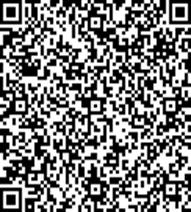 Наименование получателя платежа:СНП «СЕВЕРНАЯ ЖЕМЧУЖИНА»ИНН 7842012835 Р/с 40703810855070009193 Банк получателя: Северо-Западный банк ПАО «Сбербанк России», к/сч 30101810500000000653 БИК 044030653 ФИО ПЛАТЕЛЬЩИКА _______________________________________________________Адрес Плательщика _______________________________________________________Паспорт серия ________ № _________ выдан _______________________________________________________Назначение платежа:   ФИО - Целевой взнос на компенсацию расходов по арендной плате за 2020 год.Сумма   2602 руб. 00 коп.Подпись Плательщика_______________________ Дата_____________КвитанцияКассир